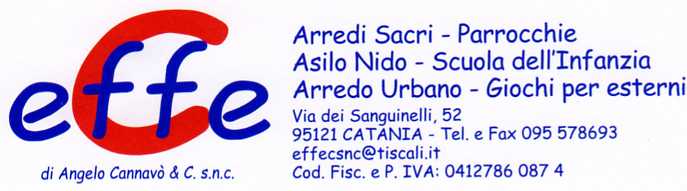 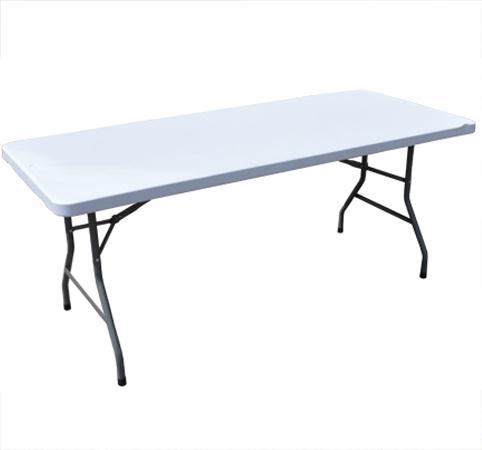 Descrizione:Tavolo pieghevole rettangolare, altezza da terra 74cm, adatto per uso interno ed esterno.Resistente a tutte le macchie e di facile pulizia, con ilpiano in polietilene di coloro grigio chiaro o bianco.La struttura a gambe pieghevoli in tubolare di ferroverniciato in colore grigio.DImensioni disponibili:- 183x76x74 cm, peso 13.8 kg- 244x76x73,6 cm, peso 21,3 kgTipi di scuola: adultoCodice: RT30001Categoria: Tavoli rettangolariArredi per Asili, Scuole eComunità